Lesson 8				17 November 2014if / when / unless(adapted from Natural English Intermediate)Choose the correct form in each sentenceI’ll decide what to do if / when I get my exam results.When / If I finish work on time tonight, I’ll meet you for a drink.I’ll lose my job if / unless the business starts to get better.I’ll leave the company if / unless my boss gives me a pay rise.If / Unless I don’t work late tonight, I might have to work on Saturday.If they offer / will offer me a good salary, I / I’ll take the job.I / I’ll leave at the end of the month if I don’t / won’t like this new job.If I don’t / won’t get the job, I don’t / won’t tell anybody.Read about teenager decisions in the UK. Are they the same like in Poland?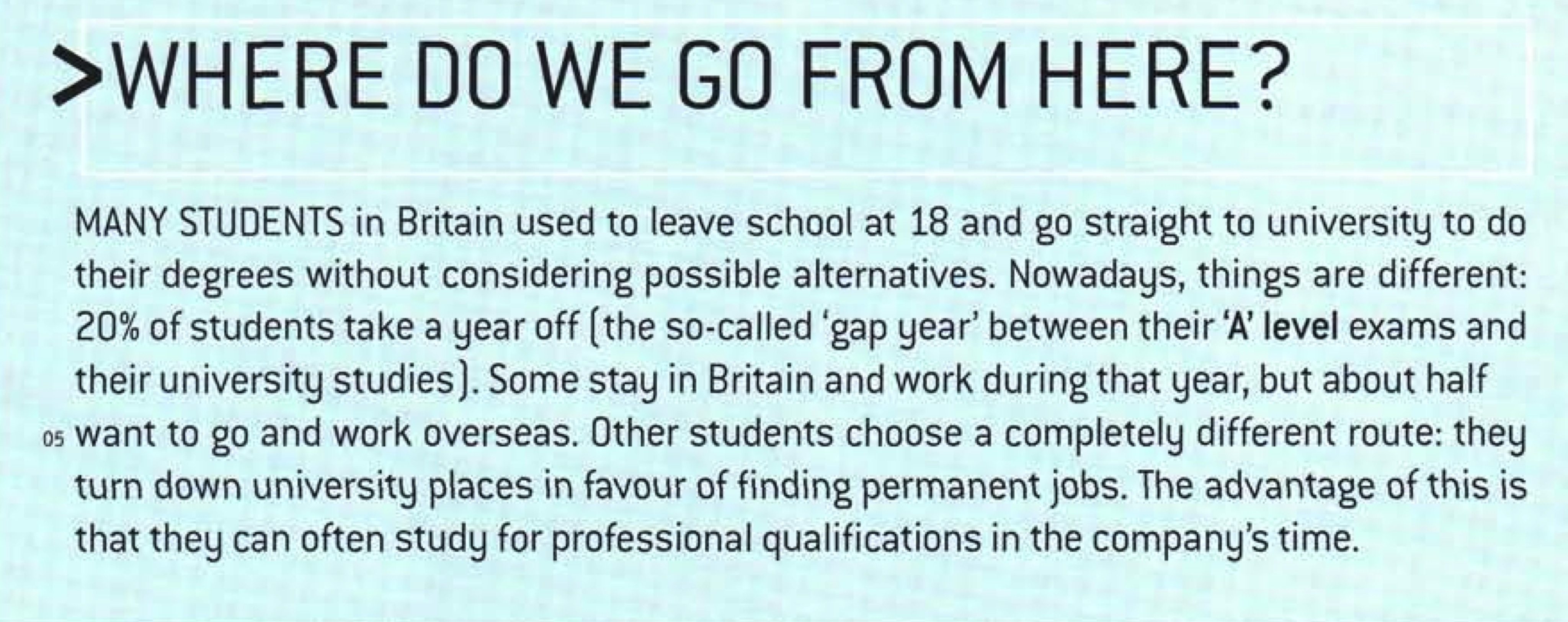 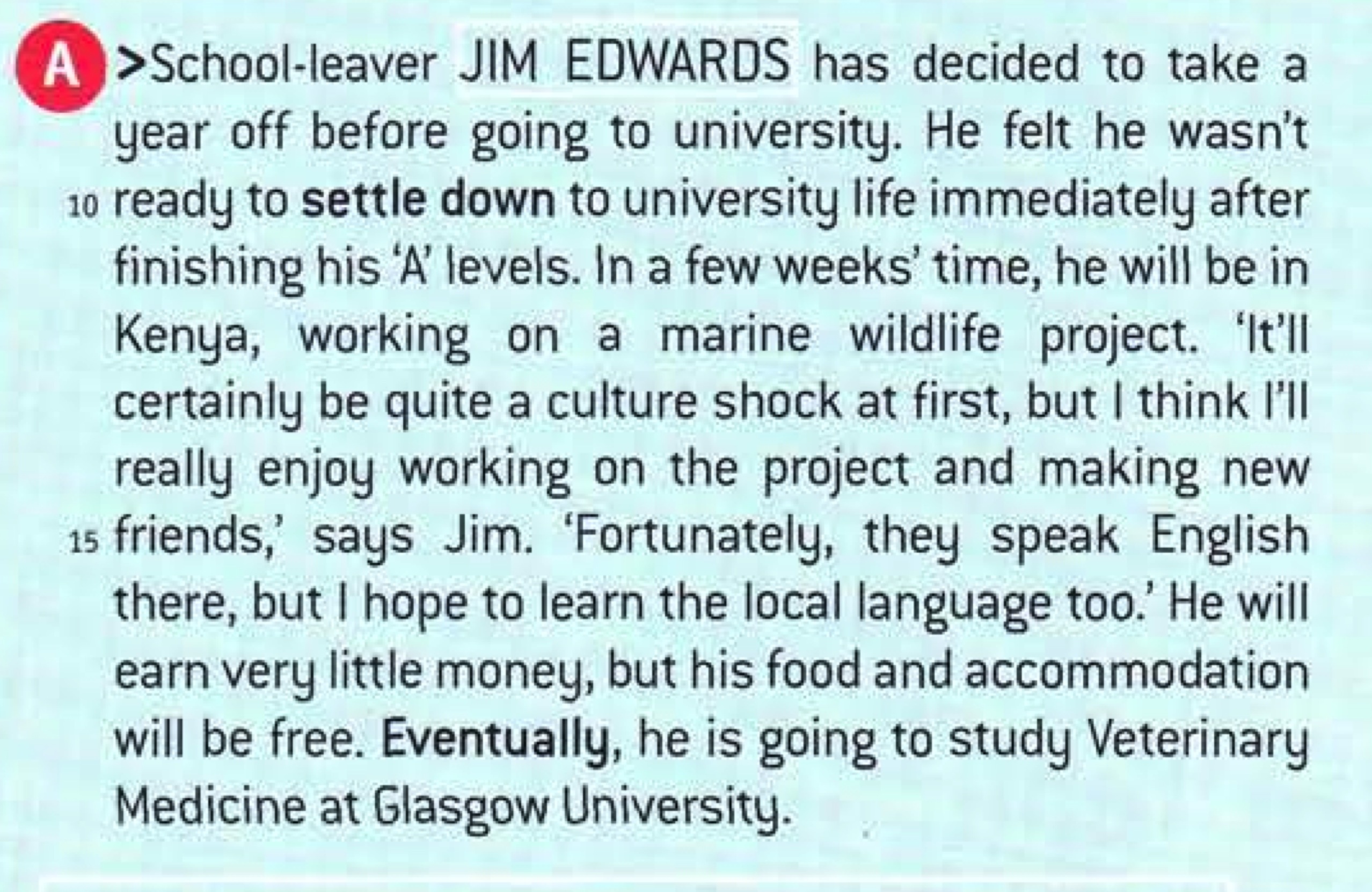 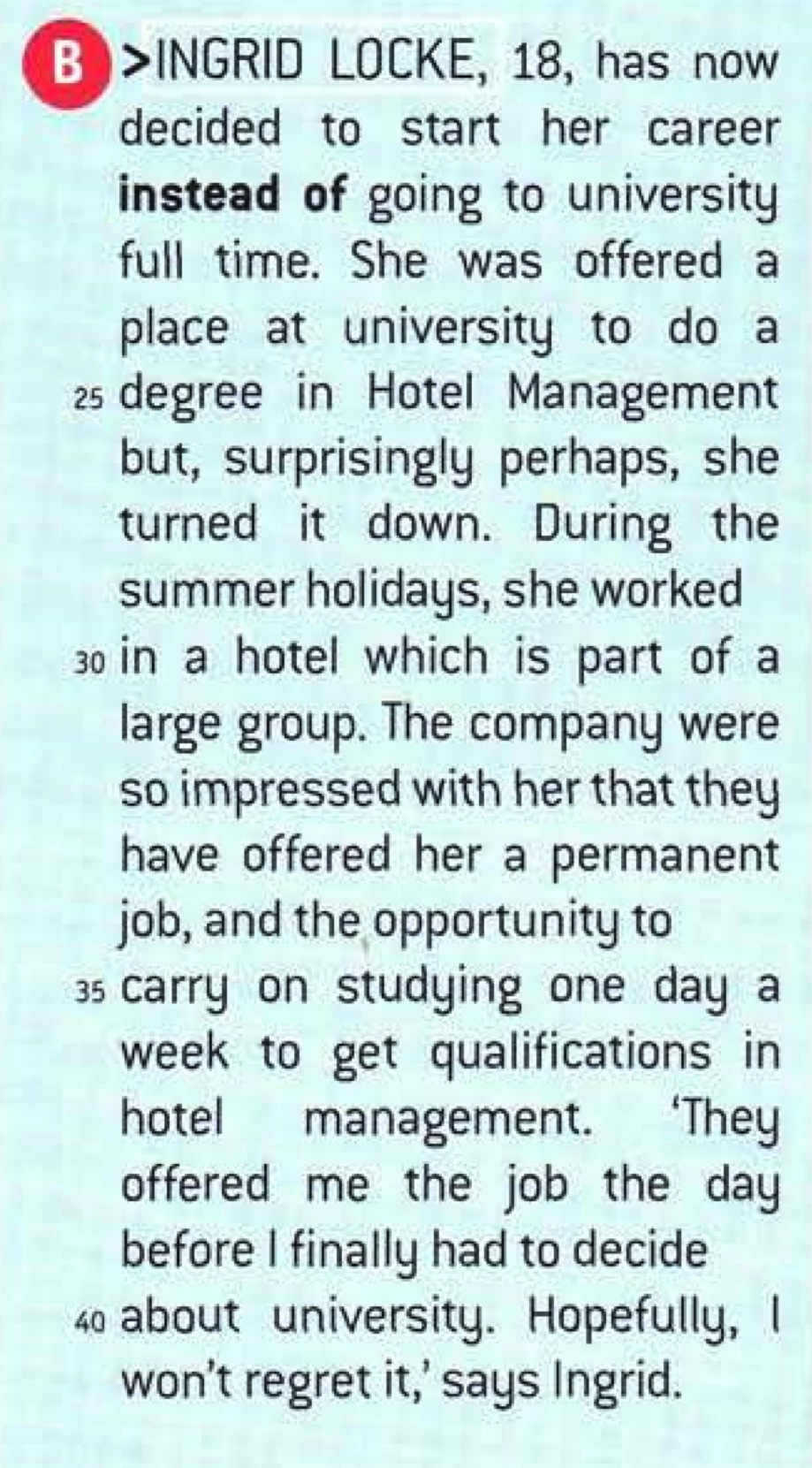 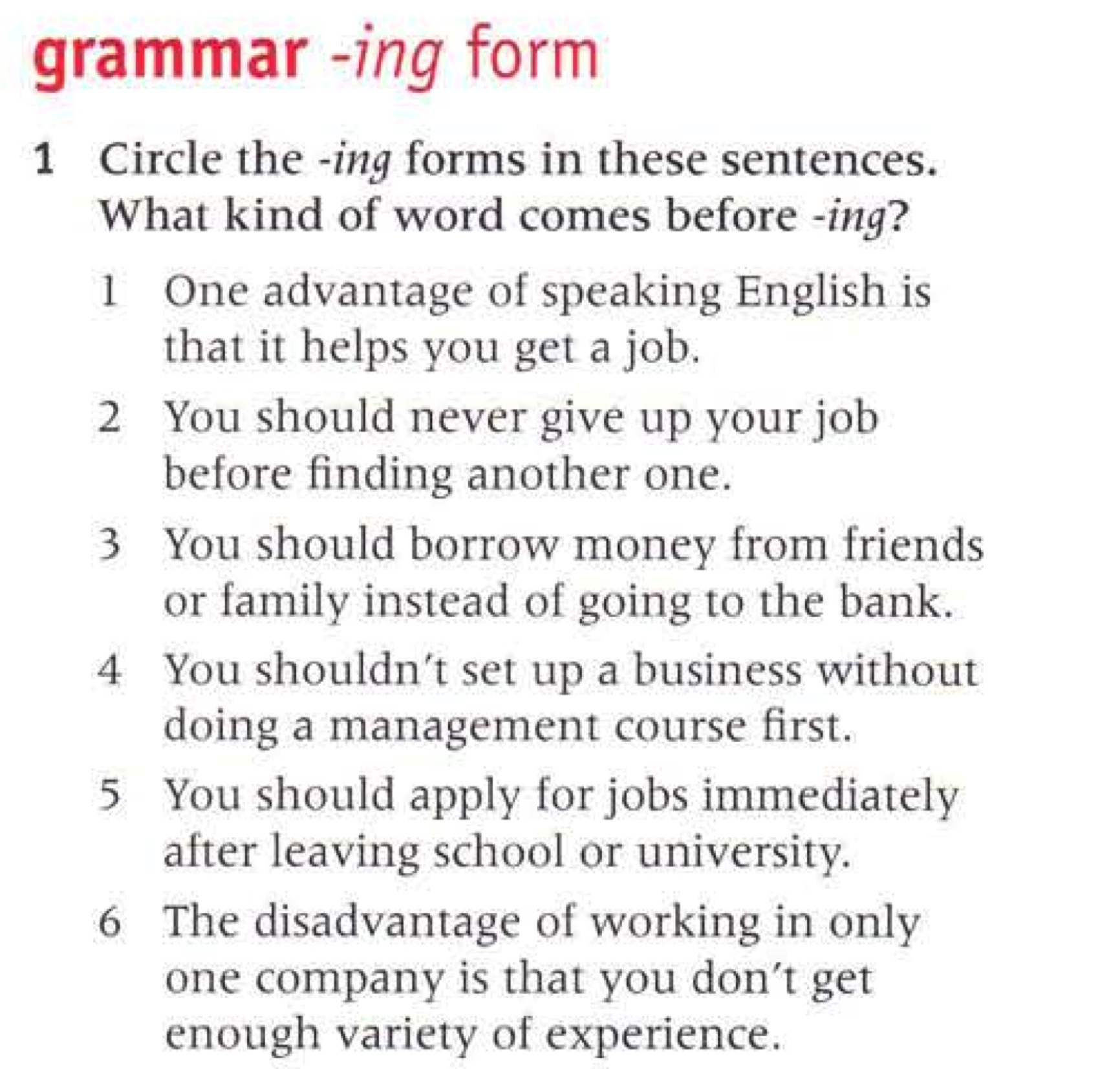 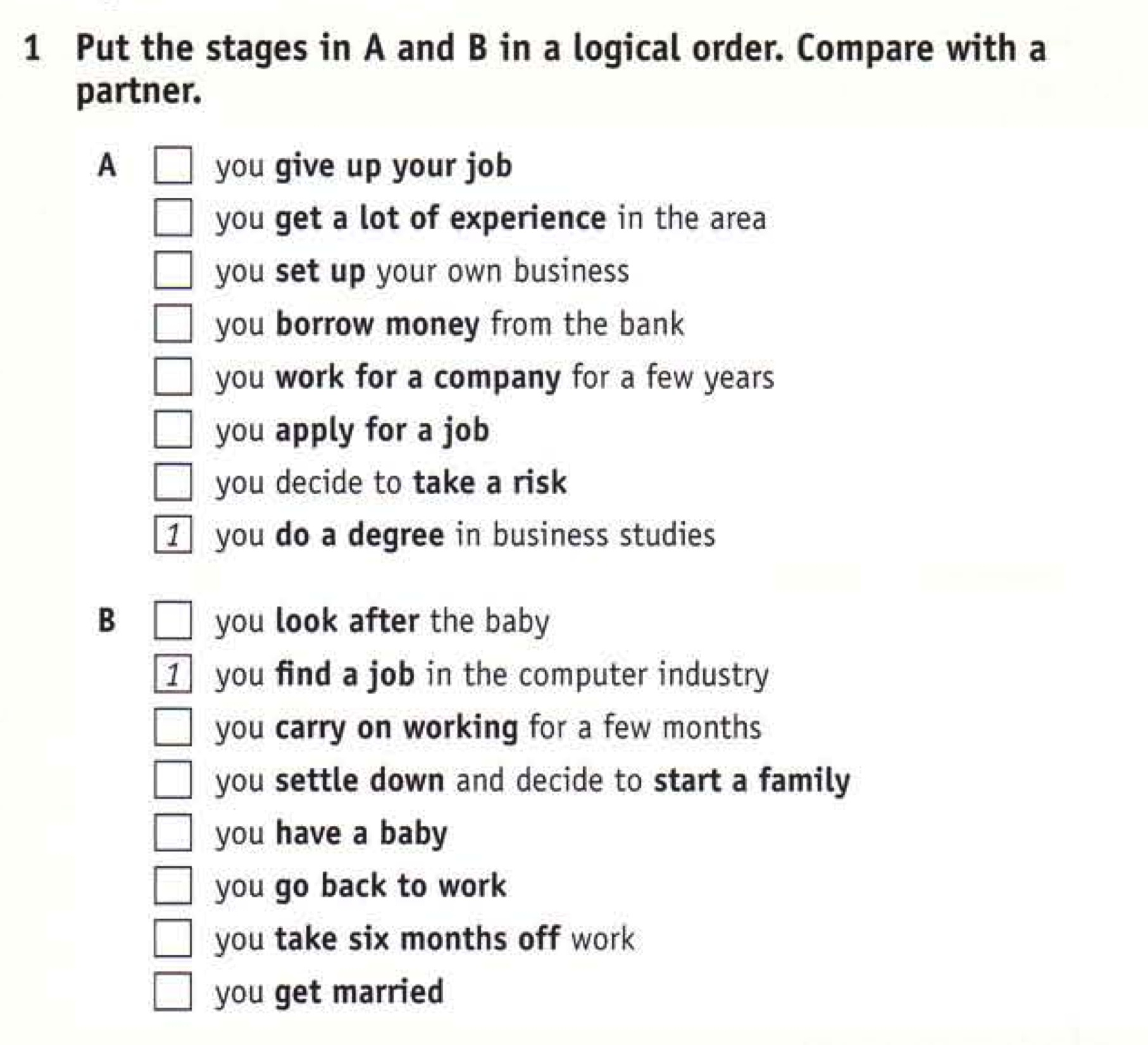 